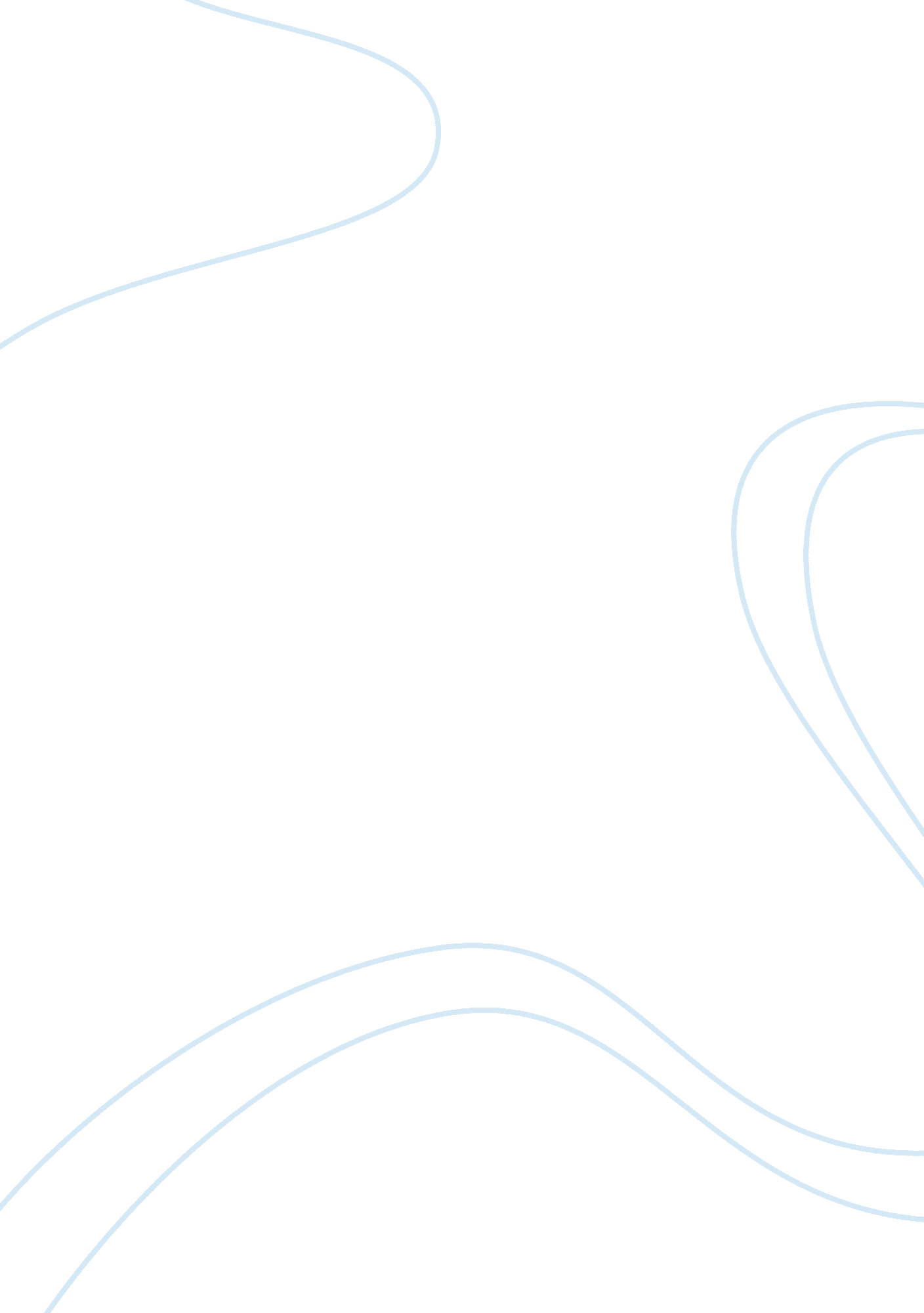 My principal values: my family and education essay sampleSociology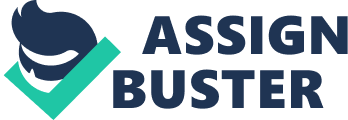 People have various reasons why going to university and getting an education is important for them. Some people go to university because that is expected of them, and others go because they have nothing else better to do. However, I am interested in going to university and obtaining a good education because it will benefit my family and me. My parents have this perfect life for me pictured in their heads, and the first thing they see me doing is going to a university. As we all know there are many different types of people in the world with different ethnic backgrounds, culture and manner of living that are the cause of distinct values in a family. These family values differ from family to family world-wide. The most significant values are family unity and education. Family unity is a family being together in harmony. Family unity is regardless how bad a situation may be it will bring us closer together. Family unity is my family watching me grow from infancy to adulthood, guiding me with good values. Family unity is communicating with each other. Unfortunately, my parents were seldom around during my childhood. Therefore they were rarely home to guide me through good family values. Now that I am an adult my parents are persistent to spend time with me and teach me values not taught to me when I was a child. I come from a family where both parents are with a college degree. My parents strongly believe that education is a value for future success. They had me observe how they both had to work, but they have always managed a litter easier in their lives because they both have university education. Now I realize what is the value of university education and its meaning to the whole family. Just watching the news and seeing these families who are less fortunate to go attend university makes me appreciate the chance my parent give me. These are just some of the many values my parents preach to me over the years. My parents expect the best of me, and so by going to university, I will not only have fulfilled their goals for me, but I will have accomplished one of the goals I have set for myself. Family unity and education are the gigantic values that I can remember my parent discussing with me. These two values that were instilled in me will one day be passed on to my children because I feel that these values are very significant in establishing one’s self and one’s own personal values. 